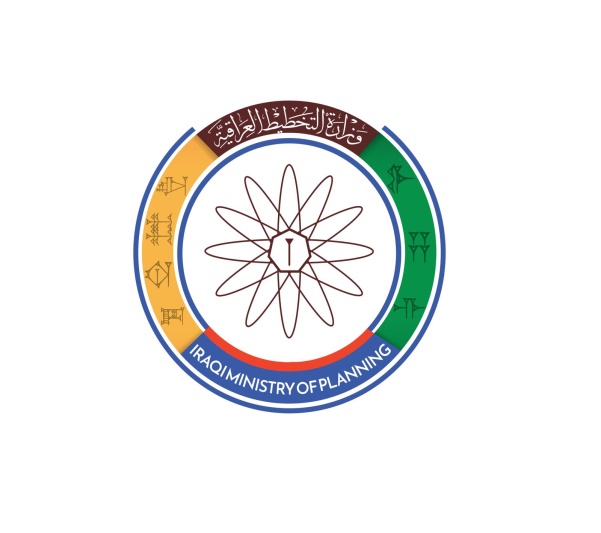 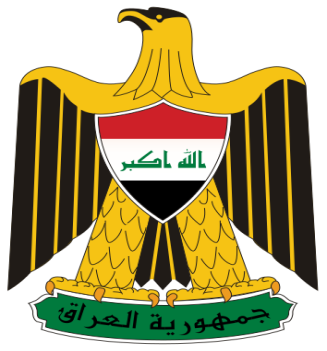 نموذج الدعم الدوليInternational Proposal Application Formاولاً: معلومات عامة                                                                             First: General Informationثانياً: معلومات الدعم                                                                Details  Proposal                Second: ثالثاً: التفاصيل الفنية للمقترح                                                  Third: Proposal Technical Detailsملاحظة : في حال وجود انشطة فرعية ضمن النشاط الرئيسي يتم اعادة ملئ حقول الفقرة (ثالثاً) لكل نشاط فرعي بصورة منفصلة.Note: In case there are sub-activities within the main activity, the fields of the third paragraph are required to be refilled for each sub-activity separately.رابعا: آلية التمويل                                                                        Fourth: Financing Mechanism  1- المبلغ الكلي مع العملة2- طبيعة الدعم (منحة مالية، اخرى)3- الجهة الممولة للدعم4- الجهة المستلمة للدعم5- هل يتطلب الدعم مساهمة حكومية (تحدد ان وجدت)6- هل توجد التزامات مالية أو/و قانونية على الحكومة العراقية (تحدد ان وجدت)7- هل يتضمن الدعم تسلم مبالغ مالية الى الجهة الحكومية المستفيدة. (تحدد)1- The total amount with currency2- Nature of support (financial grant, other)3- The entity funding the support4- The entity receiving the support5- Does the support require a government contribution (determined if any)6- Are there financial and/or legal commitments on the Iraqi government (specify, if any)7- Does the support include the receipt of financial sums from the beneficiary government entity? (specify)خامسا: آلية التنفيذ                                                                  Fifth: Implementation Mechanism تملئ بشكل واضح جداً ومفصل لكل نشاط فرعي وأن تتضمن كيفية تنفيذ النشاط الجهة التي ستقوم بالتنفيذ آلية وخطة التنفيذ آلية المتابعةالفريق المسؤول عن تنظيم النشاط (يحدد)Required to be filled in a very clear and detailed manner for each sub-activity and to include the following:1- How to implement the activity2- The entity that will implement it3- The implementation mechanism and plan4- The follow-up mechanism5- The team responsible for organizing the activity (identify)mention the full name of the agencyأسم الجهة الدولية المقدمة للمقترحName of Proposed International agency1اسم الجهة المستفيدة من مخرجات الدعم (اسم الجهة/ الدائرة او المديرية/ قسم/ شعبة... الخ)The name of the entity that benefits from the support outputs (name of the entity/directorate/department/division...etc.)اسم الجهة الحكومية المستفيدة المقترحةName of Government Beneficiary2تذكر اسم الجهات الساندة/ غير الرئيسية (اسم الجهة/ اسم الدائرة او المديرية/ قسم... الخ)Mention the name of the supporting/non-key entities (name of the body/name of the directorate/department...etc.)أسم الجهة الحكومية الساندة (المقترحة) (أن وجدت)Name of supportive Government Institution (if applicable)3يذكر عنوان الدعم وبشكل واضح جدا ومفصل والذي سيستخدم كأسم للدعم مع تحديد نوعه (مالي، عيني، فني،... الخ) مع تحديد الكلفة التقديرية بشكل دقيقThe title of support is to be mentioned in a very clear and detailed manner, which will be used as the name of the support, specifying its type (financial, technical, etc.) and specifying the estimated cost accurately.يذكر عنوان الدعم وبشكل واضح جدا ومفصل والذي سيستخدم كأسم للدعم مع تحديد نوعه (مالي، عيني، فني،... الخ) مع تحديد الكلفة التقديرية بشكل دقيقThe title of support is to be mentioned in a very clear and detailed manner, which will be used as the name of the support, specifying its type (financial, technical, etc.) and specifying the estimated cost accurately.يذكر عنوان الدعم وبشكل واضح جدا ومفصل والذي سيستخدم كأسم للدعم مع تحديد نوعه (مالي، عيني، فني،... الخ) مع تحديد الكلفة التقديرية بشكل دقيقThe title of support is to be mentioned in a very clear and detailed manner, which will be used as the name of the support, specifying its type (financial, technical, etc.) and specifying the estimated cost accurately.يذكر عنوان الدعم وبشكل واضح جدا ومفصل والذي سيستخدم كأسم للدعم مع تحديد نوعه (مالي، عيني، فني،... الخ) مع تحديد الكلفة التقديرية بشكل دقيقThe title of support is to be mentioned in a very clear and detailed manner, which will be used as the name of the support, specifying its type (financial, technical, etc.) and specifying the estimated cost accurately.يذكر عنوان الدعم وبشكل واضح جدا ومفصل والذي سيستخدم كأسم للدعم مع تحديد نوعه (مالي، عيني، فني،... الخ) مع تحديد الكلفة التقديرية بشكل دقيقThe title of support is to be mentioned in a very clear and detailed manner, which will be used as the name of the support, specifying its type (financial, technical, etc.) and specifying the estimated cost accurately.يذكر عنوان الدعم وبشكل واضح جدا ومفصل والذي سيستخدم كأسم للدعم مع تحديد نوعه (مالي، عيني، فني،... الخ) مع تحديد الكلفة التقديرية بشكل دقيقThe title of support is to be mentioned in a very clear and detailed manner, which will be used as the name of the support, specifying its type (financial, technical, etc.) and specifying the estimated cost accurately.يذكر عنوان الدعم وبشكل واضح جدا ومفصل والذي سيستخدم كأسم للدعم مع تحديد نوعه (مالي، عيني، فني،... الخ) مع تحديد الكلفة التقديرية بشكل دقيقThe title of support is to be mentioned in a very clear and detailed manner, which will be used as the name of the support, specifying its type (financial, technical, etc.) and specifying the estimated cost accurately.يذكر عنوان الدعم وبشكل واضح جدا ومفصل والذي سيستخدم كأسم للدعم مع تحديد نوعه (مالي، عيني، فني،... الخ) مع تحديد الكلفة التقديرية بشكل دقيقThe title of support is to be mentioned in a very clear and detailed manner, which will be used as the name of the support, specifying its type (financial, technical, etc.) and specifying the estimated cost accurately.عنوان الدعمProposal Title1أخرى (تذكر)Others mentionتجهيزSupplyبناء قدرات وتعاون فنيCapacity Building & Technical cooperationخدماتServicesبنى تحتيةInfrastr-uctureدراساتStudiesخدمات استشاريةConsultancy servicesدعم ماليFinancial supportطبيعة الدعم المقترحNature of Proposal2يتم ذكر القطاع المستهدف مع تحديد صنفه (تشغيلي/ استثماري) ليكون الحقل (قطاع – صنفه)The targeted sector and its type is to be mentioned (operational/investment) and specified so that the field to be (sector - type)يتم ذكر القطاع المستهدف مع تحديد صنفه (تشغيلي/ استثماري) ليكون الحقل (قطاع – صنفه)The targeted sector and its type is to be mentioned (operational/investment) and specified so that the field to be (sector - type)يتم ذكر القطاع المستهدف مع تحديد صنفه (تشغيلي/ استثماري) ليكون الحقل (قطاع – صنفه)The targeted sector and its type is to be mentioned (operational/investment) and specified so that the field to be (sector - type)يتم ذكر القطاع المستهدف مع تحديد صنفه (تشغيلي/ استثماري) ليكون الحقل (قطاع – صنفه)The targeted sector and its type is to be mentioned (operational/investment) and specified so that the field to be (sector - type)يتم ذكر القطاع المستهدف مع تحديد صنفه (تشغيلي/ استثماري) ليكون الحقل (قطاع – صنفه)The targeted sector and its type is to be mentioned (operational/investment) and specified so that the field to be (sector - type)يتم ذكر القطاع المستهدف مع تحديد صنفه (تشغيلي/ استثماري) ليكون الحقل (قطاع – صنفه)The targeted sector and its type is to be mentioned (operational/investment) and specified so that the field to be (sector - type)يتم ذكر القطاع المستهدف مع تحديد صنفه (تشغيلي/ استثماري) ليكون الحقل (قطاع – صنفه)The targeted sector and its type is to be mentioned (operational/investment) and specified so that the field to be (sector - type)يتم ذكر القطاع المستهدف مع تحديد صنفه (تشغيلي/ استثماري) ليكون الحقل (قطاع – صنفه)The targeted sector and its type is to be mentioned (operational/investment) and specified so that the field to be (sector - type)القطاع التنموي المستهدفTargeted Development Sector3(تملئ هذه الفقرة مرة على مستوى الدعم الرئيسي ومن ثم يعاد ملئه لكل مكون من مكونات الدعم في حال كان يتضمن مكونات فرعية) بشكل واضح وتفصيلي بما يعبر عن الدعمThis field is required to be filled out once at the main proposal level and then re-filled for each component of the proposal (if it includes sub-components) in a clear and detailed way that expresses the proposal.(تملئ هذه الفقرة مرة على مستوى الدعم الرئيسي ومن ثم يعاد ملئه لكل مكون من مكونات الدعم في حال كان يتضمن مكونات فرعية) بشكل واضح وتفصيلي بما يعبر عن الدعمThis field is required to be filled out once at the main proposal level and then re-filled for each component of the proposal (if it includes sub-components) in a clear and detailed way that expresses the proposal.(تملئ هذه الفقرة مرة على مستوى الدعم الرئيسي ومن ثم يعاد ملئه لكل مكون من مكونات الدعم في حال كان يتضمن مكونات فرعية) بشكل واضح وتفصيلي بما يعبر عن الدعمThis field is required to be filled out once at the main proposal level and then re-filled for each component of the proposal (if it includes sub-components) in a clear and detailed way that expresses the proposal.(تملئ هذه الفقرة مرة على مستوى الدعم الرئيسي ومن ثم يعاد ملئه لكل مكون من مكونات الدعم في حال كان يتضمن مكونات فرعية) بشكل واضح وتفصيلي بما يعبر عن الدعمThis field is required to be filled out once at the main proposal level and then re-filled for each component of the proposal (if it includes sub-components) in a clear and detailed way that expresses the proposal.(تملئ هذه الفقرة مرة على مستوى الدعم الرئيسي ومن ثم يعاد ملئه لكل مكون من مكونات الدعم في حال كان يتضمن مكونات فرعية) بشكل واضح وتفصيلي بما يعبر عن الدعمThis field is required to be filled out once at the main proposal level and then re-filled for each component of the proposal (if it includes sub-components) in a clear and detailed way that expresses the proposal.(تملئ هذه الفقرة مرة على مستوى الدعم الرئيسي ومن ثم يعاد ملئه لكل مكون من مكونات الدعم في حال كان يتضمن مكونات فرعية) بشكل واضح وتفصيلي بما يعبر عن الدعمThis field is required to be filled out once at the main proposal level and then re-filled for each component of the proposal (if it includes sub-components) in a clear and detailed way that expresses the proposal.(تملئ هذه الفقرة مرة على مستوى الدعم الرئيسي ومن ثم يعاد ملئه لكل مكون من مكونات الدعم في حال كان يتضمن مكونات فرعية) بشكل واضح وتفصيلي بما يعبر عن الدعمThis field is required to be filled out once at the main proposal level and then re-filled for each component of the proposal (if it includes sub-components) in a clear and detailed way that expresses the proposal.(تملئ هذه الفقرة مرة على مستوى الدعم الرئيسي ومن ثم يعاد ملئه لكل مكون من مكونات الدعم في حال كان يتضمن مكونات فرعية) بشكل واضح وتفصيلي بما يعبر عن الدعمThis field is required to be filled out once at the main proposal level and then re-filled for each component of the proposal (if it includes sub-components) in a clear and detailed way that expresses the proposal.عنوان المقترح الرئيسيProposal Main Titleعنوان المقترح الرئيسيProposal Main Title11يتم تحديدعدد المكونات او/و الانشطة الفرعيةSpecifying the number of Components and/or Sub-activities يتم تحديدعدد المكونات او/و الانشطة الفرعيةSpecifying the number of Components and/or Sub-activities يتم تحديدعدد المكونات او/و الانشطة الفرعيةSpecifying the number of Components and/or Sub-activities يتم تحديدعدد المكونات او/و الانشطة الفرعيةSpecifying the number of Components and/or Sub-activities يتم تحديدعدد المكونات او/و الانشطة الفرعيةSpecifying the number of Components and/or Sub-activities يتم تحديدعدد المكونات او/و الانشطة الفرعيةSpecifying the number of Components and/or Sub-activities يتم تحديدعدد المكونات او/و الانشطة الفرعيةSpecifying the number of Components and/or Sub-activities يتم تحديدعدد المكونات او/و الانشطة الفرعيةSpecifying the number of Components and/or Sub-activities عدد الأنشطة الفرعية للمقترحNumber of Sub-activities within the proposalعدد الأنشطة الفرعية للمقترحNumber of Sub-activities within the proposal22هدف النشاط الرئيسي وعند ملئه على مستوى المكون فيتم ذكر الهدف لكل مكون ايضاThe main activity goal, and when filled in at the component level, the goal for each component is also requiredهدف النشاط الرئيسي وعند ملئه على مستوى المكون فيتم ذكر الهدف لكل مكون ايضاThe main activity goal, and when filled in at the component level, the goal for each component is also requiredهدف النشاط الرئيسي وعند ملئه على مستوى المكون فيتم ذكر الهدف لكل مكون ايضاThe main activity goal, and when filled in at the component level, the goal for each component is also requiredهدف النشاط الرئيسي وعند ملئه على مستوى المكون فيتم ذكر الهدف لكل مكون ايضاThe main activity goal, and when filled in at the component level, the goal for each component is also requiredهدف النشاط الرئيسي وعند ملئه على مستوى المكون فيتم ذكر الهدف لكل مكون ايضاThe main activity goal, and when filled in at the component level, the goal for each component is also requiredهدف النشاط الرئيسي وعند ملئه على مستوى المكون فيتم ذكر الهدف لكل مكون ايضاThe main activity goal, and when filled in at the component level, the goal for each component is also requiredهدف النشاط الرئيسي وعند ملئه على مستوى المكون فيتم ذكر الهدف لكل مكون ايضاThe main activity goal, and when filled in at the component level, the goal for each component is also requiredهدف النشاط الرئيسي وعند ملئه على مستوى المكون فيتم ذكر الهدف لكل مكون ايضاThe main activity goal, and when filled in at the component level, the goal for each component is also requiredالهدف التنموي للمقترحProposal Development Goalالهدف التنموي للمقترحProposal Development Goal33وصف انشطة الدعم الرئيسية وعند ملئ الفقرة ثالثا للمكونات فيتم وصف المكون ايضاDescription of the main proposal activities. When filling out the third paragraph from this application for the components, the component is also describedوصف انشطة الدعم الرئيسية وعند ملئ الفقرة ثالثا للمكونات فيتم وصف المكون ايضاDescription of the main proposal activities. When filling out the third paragraph from this application for the components, the component is also describedوصف انشطة الدعم الرئيسية وعند ملئ الفقرة ثالثا للمكونات فيتم وصف المكون ايضاDescription of the main proposal activities. When filling out the third paragraph from this application for the components, the component is also describedوصف انشطة الدعم الرئيسية وعند ملئ الفقرة ثالثا للمكونات فيتم وصف المكون ايضاDescription of the main proposal activities. When filling out the third paragraph from this application for the components, the component is also describedوصف انشطة الدعم الرئيسية وعند ملئ الفقرة ثالثا للمكونات فيتم وصف المكون ايضاDescription of the main proposal activities. When filling out the third paragraph from this application for the components, the component is also describedوصف انشطة الدعم الرئيسية وعند ملئ الفقرة ثالثا للمكونات فيتم وصف المكون ايضاDescription of the main proposal activities. When filling out the third paragraph from this application for the components, the component is also describedوصف انشطة الدعم الرئيسية وعند ملئ الفقرة ثالثا للمكونات فيتم وصف المكون ايضاDescription of the main proposal activities. When filling out the third paragraph from this application for the components, the component is also describedوصف انشطة الدعم الرئيسية وعند ملئ الفقرة ثالثا للمكونات فيتم وصف المكون ايضاDescription of the main proposal activities. When filling out the third paragraph from this application for the components, the component is also describedوصف المقترحProposal Descriptionوصف المقترحProposal Description44أخرىOtherأخرىOtherناحيةAreaناحيةAreaقضاءDistrictمحافظةGovernorateمحافظةGovernorateمحافظةGovernorateالنطاق الجغرافي المقترحProposal Geographical scopeالنطاق الجغرافي المقترحProposal Geographical scope55أخرى (تذكر)Other (Mention)المجتمعات المستضيفةHost societiesالمجتمعات المستضيفةHost societiesاللاجئين والنازحين والعائدينIDPs and returneesالاشخاص ذوي الاعاقةPeople with disabilitiesالنساءWomenالشبابYouthالفئة المستهدفةTarget Groupالفئة المستهدفةTarget Group66(تحدد على مستوى الدعم الرئيسي وعلى مستوى المكون) وفي حال كانت متفق عليها فيتم وضع تواريخ بدء وتواريخ انتهاء(Determined at the main support level and at the component level) If agreed upon, start dates and end dates are required to be mentioned(تحدد على مستوى الدعم الرئيسي وعلى مستوى المكون) وفي حال كانت متفق عليها فيتم وضع تواريخ بدء وتواريخ انتهاء(Determined at the main support level and at the component level) If agreed upon, start dates and end dates are required to be mentioned(تحدد على مستوى الدعم الرئيسي وعلى مستوى المكون) وفي حال كانت متفق عليها فيتم وضع تواريخ بدء وتواريخ انتهاء(Determined at the main support level and at the component level) If agreed upon, start dates and end dates are required to be mentioned(تحدد على مستوى الدعم الرئيسي وعلى مستوى المكون) وفي حال كانت متفق عليها فيتم وضع تواريخ بدء وتواريخ انتهاء(Determined at the main support level and at the component level) If agreed upon, start dates and end dates are required to be mentioned(تحدد على مستوى الدعم الرئيسي وعلى مستوى المكون) وفي حال كانت متفق عليها فيتم وضع تواريخ بدء وتواريخ انتهاء(Determined at the main support level and at the component level) If agreed upon, start dates and end dates are required to be mentioned(تحدد على مستوى الدعم الرئيسي وعلى مستوى المكون) وفي حال كانت متفق عليها فيتم وضع تواريخ بدء وتواريخ انتهاء(Determined at the main support level and at the component level) If agreed upon, start dates and end dates are required to be mentioned(تحدد على مستوى الدعم الرئيسي وعلى مستوى المكون) وفي حال كانت متفق عليها فيتم وضع تواريخ بدء وتواريخ انتهاء(Determined at the main support level and at the component level) If agreed upon, start dates and end dates are required to be mentioned(تحدد على مستوى الدعم الرئيسي وعلى مستوى المكون) وفي حال كانت متفق عليها فيتم وضع تواريخ بدء وتواريخ انتهاء(Determined at the main support level and at the component level) If agreed upon, start dates and end dates are required to be mentionedالمدة الزمنية المتوقعة لإنجاز المقترحExpected implementation Periodالمدة الزمنية المتوقعة لإنجاز المقترحExpected implementation Period77خطة التنمية الوطنية (National Development Plan)(تملئ بشكل مفصل بالاشارة الى رقم الفصل/ الفقرة في الخطة وذكر كيفية التوافق بشكل مفصل)(Fill out in detail, referring to the chapter/paragraph number in the plan and mentioning the method of compatibility in detail)الاستراتيجيات والسياسات  القطاعية (Sectoral Strategies & Policies)في حال اختيار هذا الخيار فيتم تحديد الاستراتيجية والسياسة/ الوثيقة الرسمية مع تحديد الفصل والفقرة وكيفية التوافق معها بشكل مفصل.If this option is chosen, the strategy and policy/official document need to be determined, along with the chapter and paragraph and how to comply with them in detailالمنهاج الوزاري للحكومة (Government Ministerial Program) تحديد الفصل والفقرة وكيفية التوافق معها بشكل مفصل.Determine the chapter and paragraph and how to comply with them in detail.اهداف التنمية المستدامة (SDGs)تحديد الفصل والفقرة وكيفية التوافق معها بشكل مفصل.Determine the chapter and paragraph and how to comply with them in detail.أخرى دولية (تذكر) (Others international) خطة التنمية الوطنية (National Development Plan)(تملئ بشكل مفصل بالاشارة الى رقم الفصل/ الفقرة في الخطة وذكر كيفية التوافق بشكل مفصل)(Fill out in detail, referring to the chapter/paragraph number in the plan and mentioning the method of compatibility in detail)الاستراتيجيات والسياسات  القطاعية (Sectoral Strategies & Policies)في حال اختيار هذا الخيار فيتم تحديد الاستراتيجية والسياسة/ الوثيقة الرسمية مع تحديد الفصل والفقرة وكيفية التوافق معها بشكل مفصل.If this option is chosen, the strategy and policy/official document need to be determined, along with the chapter and paragraph and how to comply with them in detailالمنهاج الوزاري للحكومة (Government Ministerial Program) تحديد الفصل والفقرة وكيفية التوافق معها بشكل مفصل.Determine the chapter and paragraph and how to comply with them in detail.اهداف التنمية المستدامة (SDGs)تحديد الفصل والفقرة وكيفية التوافق معها بشكل مفصل.Determine the chapter and paragraph and how to comply with them in detail.أخرى دولية (تذكر) (Others international) خطة التنمية الوطنية (National Development Plan)(تملئ بشكل مفصل بالاشارة الى رقم الفصل/ الفقرة في الخطة وذكر كيفية التوافق بشكل مفصل)(Fill out in detail, referring to the chapter/paragraph number in the plan and mentioning the method of compatibility in detail)الاستراتيجيات والسياسات  القطاعية (Sectoral Strategies & Policies)في حال اختيار هذا الخيار فيتم تحديد الاستراتيجية والسياسة/ الوثيقة الرسمية مع تحديد الفصل والفقرة وكيفية التوافق معها بشكل مفصل.If this option is chosen, the strategy and policy/official document need to be determined, along with the chapter and paragraph and how to comply with them in detailالمنهاج الوزاري للحكومة (Government Ministerial Program) تحديد الفصل والفقرة وكيفية التوافق معها بشكل مفصل.Determine the chapter and paragraph and how to comply with them in detail.اهداف التنمية المستدامة (SDGs)تحديد الفصل والفقرة وكيفية التوافق معها بشكل مفصل.Determine the chapter and paragraph and how to comply with them in detail.أخرى دولية (تذكر) (Others international) خطة التنمية الوطنية (National Development Plan)(تملئ بشكل مفصل بالاشارة الى رقم الفصل/ الفقرة في الخطة وذكر كيفية التوافق بشكل مفصل)(Fill out in detail, referring to the chapter/paragraph number in the plan and mentioning the method of compatibility in detail)الاستراتيجيات والسياسات  القطاعية (Sectoral Strategies & Policies)في حال اختيار هذا الخيار فيتم تحديد الاستراتيجية والسياسة/ الوثيقة الرسمية مع تحديد الفصل والفقرة وكيفية التوافق معها بشكل مفصل.If this option is chosen, the strategy and policy/official document need to be determined, along with the chapter and paragraph and how to comply with them in detailالمنهاج الوزاري للحكومة (Government Ministerial Program) تحديد الفصل والفقرة وكيفية التوافق معها بشكل مفصل.Determine the chapter and paragraph and how to comply with them in detail.اهداف التنمية المستدامة (SDGs)تحديد الفصل والفقرة وكيفية التوافق معها بشكل مفصل.Determine the chapter and paragraph and how to comply with them in detail.أخرى دولية (تذكر) (Others international) خطة التنمية الوطنية (National Development Plan)(تملئ بشكل مفصل بالاشارة الى رقم الفصل/ الفقرة في الخطة وذكر كيفية التوافق بشكل مفصل)(Fill out in detail, referring to the chapter/paragraph number in the plan and mentioning the method of compatibility in detail)الاستراتيجيات والسياسات  القطاعية (Sectoral Strategies & Policies)في حال اختيار هذا الخيار فيتم تحديد الاستراتيجية والسياسة/ الوثيقة الرسمية مع تحديد الفصل والفقرة وكيفية التوافق معها بشكل مفصل.If this option is chosen, the strategy and policy/official document need to be determined, along with the chapter and paragraph and how to comply with them in detailالمنهاج الوزاري للحكومة (Government Ministerial Program) تحديد الفصل والفقرة وكيفية التوافق معها بشكل مفصل.Determine the chapter and paragraph and how to comply with them in detail.اهداف التنمية المستدامة (SDGs)تحديد الفصل والفقرة وكيفية التوافق معها بشكل مفصل.Determine the chapter and paragraph and how to comply with them in detail.أخرى دولية (تذكر) (Others international) خطة التنمية الوطنية (National Development Plan)(تملئ بشكل مفصل بالاشارة الى رقم الفصل/ الفقرة في الخطة وذكر كيفية التوافق بشكل مفصل)(Fill out in detail, referring to the chapter/paragraph number in the plan and mentioning the method of compatibility in detail)الاستراتيجيات والسياسات  القطاعية (Sectoral Strategies & Policies)في حال اختيار هذا الخيار فيتم تحديد الاستراتيجية والسياسة/ الوثيقة الرسمية مع تحديد الفصل والفقرة وكيفية التوافق معها بشكل مفصل.If this option is chosen, the strategy and policy/official document need to be determined, along with the chapter and paragraph and how to comply with them in detailالمنهاج الوزاري للحكومة (Government Ministerial Program) تحديد الفصل والفقرة وكيفية التوافق معها بشكل مفصل.Determine the chapter and paragraph and how to comply with them in detail.اهداف التنمية المستدامة (SDGs)تحديد الفصل والفقرة وكيفية التوافق معها بشكل مفصل.Determine the chapter and paragraph and how to comply with them in detail.أخرى دولية (تذكر) (Others international) خطة التنمية الوطنية (National Development Plan)(تملئ بشكل مفصل بالاشارة الى رقم الفصل/ الفقرة في الخطة وذكر كيفية التوافق بشكل مفصل)(Fill out in detail, referring to the chapter/paragraph number in the plan and mentioning the method of compatibility in detail)الاستراتيجيات والسياسات  القطاعية (Sectoral Strategies & Policies)في حال اختيار هذا الخيار فيتم تحديد الاستراتيجية والسياسة/ الوثيقة الرسمية مع تحديد الفصل والفقرة وكيفية التوافق معها بشكل مفصل.If this option is chosen, the strategy and policy/official document need to be determined, along with the chapter and paragraph and how to comply with them in detailالمنهاج الوزاري للحكومة (Government Ministerial Program) تحديد الفصل والفقرة وكيفية التوافق معها بشكل مفصل.Determine the chapter and paragraph and how to comply with them in detail.اهداف التنمية المستدامة (SDGs)تحديد الفصل والفقرة وكيفية التوافق معها بشكل مفصل.Determine the chapter and paragraph and how to comply with them in detail.أخرى دولية (تذكر) (Others international) خطة التنمية الوطنية (National Development Plan)(تملئ بشكل مفصل بالاشارة الى رقم الفصل/ الفقرة في الخطة وذكر كيفية التوافق بشكل مفصل)(Fill out in detail, referring to the chapter/paragraph number in the plan and mentioning the method of compatibility in detail)الاستراتيجيات والسياسات  القطاعية (Sectoral Strategies & Policies)في حال اختيار هذا الخيار فيتم تحديد الاستراتيجية والسياسة/ الوثيقة الرسمية مع تحديد الفصل والفقرة وكيفية التوافق معها بشكل مفصل.If this option is chosen, the strategy and policy/official document need to be determined, along with the chapter and paragraph and how to comply with them in detailالمنهاج الوزاري للحكومة (Government Ministerial Program) تحديد الفصل والفقرة وكيفية التوافق معها بشكل مفصل.Determine the chapter and paragraph and how to comply with them in detail.اهداف التنمية المستدامة (SDGs)تحديد الفصل والفقرة وكيفية التوافق معها بشكل مفصل.Determine the chapter and paragraph and how to comply with them in detail.أخرى دولية (تذكر) (Others international) التوافق مع:Aligned with:التوافق مع:Aligned with:88تذكر بشكل مفصل وواضح وقابل للقياس وأن لاتملئ بشكل عام (مهم جداً)To be mentioned in a detailed, clear and measurable way and not to fill it in a general way (very important)تذكر بشكل مفصل وواضح وقابل للقياس وأن لاتملئ بشكل عام (مهم جداً)To be mentioned in a detailed, clear and measurable way and not to fill it in a general way (very important)تذكر بشكل مفصل وواضح وقابل للقياس وأن لاتملئ بشكل عام (مهم جداً)To be mentioned in a detailed, clear and measurable way and not to fill it in a general way (very important)تذكر بشكل مفصل وواضح وقابل للقياس وأن لاتملئ بشكل عام (مهم جداً)To be mentioned in a detailed, clear and measurable way and not to fill it in a general way (very important)تذكر بشكل مفصل وواضح وقابل للقياس وأن لاتملئ بشكل عام (مهم جداً)To be mentioned in a detailed, clear and measurable way and not to fill it in a general way (very important)تذكر بشكل مفصل وواضح وقابل للقياس وأن لاتملئ بشكل عام (مهم جداً)To be mentioned in a detailed, clear and measurable way and not to fill it in a general way (very important)تذكر بشكل مفصل وواضح وقابل للقياس وأن لاتملئ بشكل عام (مهم جداً)To be mentioned in a detailed, clear and measurable way and not to fill it in a general way (very important)تذكر بشكل مفصل وواضح وقابل للقياس وأن لاتملئ بشكل عام (مهم جداً)To be mentioned in a detailed, clear and measurable way and not to fill it in a general way (very important)المخرجات الرئيسة للمقترحMain Outputsالمخرجات الرئيسة للمقترحMain Outputs99تملئ بشكل واضح ومنفصل وقابل للقياس وتمثل النتائج التي ستتحقق من مخرجات النشاط وكيفية تحقيق الفائدة لدعم القطاع وسد العجز التنمويIt should be filled out in a clear, separate and measurable way and represents the results that will be achieved from the activity outputs and how the benefit will be achieved to support the sector and fill the development gapتملئ بشكل واضح ومنفصل وقابل للقياس وتمثل النتائج التي ستتحقق من مخرجات النشاط وكيفية تحقيق الفائدة لدعم القطاع وسد العجز التنمويIt should be filled out in a clear, separate and measurable way and represents the results that will be achieved from the activity outputs and how the benefit will be achieved to support the sector and fill the development gapتملئ بشكل واضح ومنفصل وقابل للقياس وتمثل النتائج التي ستتحقق من مخرجات النشاط وكيفية تحقيق الفائدة لدعم القطاع وسد العجز التنمويIt should be filled out in a clear, separate and measurable way and represents the results that will be achieved from the activity outputs and how the benefit will be achieved to support the sector and fill the development gapتملئ بشكل واضح ومنفصل وقابل للقياس وتمثل النتائج التي ستتحقق من مخرجات النشاط وكيفية تحقيق الفائدة لدعم القطاع وسد العجز التنمويIt should be filled out in a clear, separate and measurable way and represents the results that will be achieved from the activity outputs and how the benefit will be achieved to support the sector and fill the development gapتملئ بشكل واضح ومنفصل وقابل للقياس وتمثل النتائج التي ستتحقق من مخرجات النشاط وكيفية تحقيق الفائدة لدعم القطاع وسد العجز التنمويIt should be filled out in a clear, separate and measurable way and represents the results that will be achieved from the activity outputs and how the benefit will be achieved to support the sector and fill the development gapتملئ بشكل واضح ومنفصل وقابل للقياس وتمثل النتائج التي ستتحقق من مخرجات النشاط وكيفية تحقيق الفائدة لدعم القطاع وسد العجز التنمويIt should be filled out in a clear, separate and measurable way and represents the results that will be achieved from the activity outputs and how the benefit will be achieved to support the sector and fill the development gapتملئ بشكل واضح ومنفصل وقابل للقياس وتمثل النتائج التي ستتحقق من مخرجات النشاط وكيفية تحقيق الفائدة لدعم القطاع وسد العجز التنمويIt should be filled out in a clear, separate and measurable way and represents the results that will be achieved from the activity outputs and how the benefit will be achieved to support the sector and fill the development gapتملئ بشكل واضح ومنفصل وقابل للقياس وتمثل النتائج التي ستتحقق من مخرجات النشاط وكيفية تحقيق الفائدة لدعم القطاع وسد العجز التنمويIt should be filled out in a clear, separate and measurable way and represents the results that will be achieved from the activity outputs and how the benefit will be achieved to support the sector and fill the development gapالنتائج المتوقعة للمقترحMain Outcomesالنتائج المتوقعة للمقترحMain Outcomes1010تذكر على مستوى النشاط الرئيسي وعلى مستوى المكونات ويشمل كافة انواع الدعم الدوليTo be mentioned at the main activity level and at the component level and includes all types of international supportتذكر على مستوى النشاط الرئيسي وعلى مستوى المكونات ويشمل كافة انواع الدعم الدوليTo be mentioned at the main activity level and at the component level and includes all types of international supportتذكر على مستوى النشاط الرئيسي وعلى مستوى المكونات ويشمل كافة انواع الدعم الدوليTo be mentioned at the main activity level and at the component level and includes all types of international supportتذكر على مستوى النشاط الرئيسي وعلى مستوى المكونات ويشمل كافة انواع الدعم الدوليTo be mentioned at the main activity level and at the component level and includes all types of international supportتذكر على مستوى النشاط الرئيسي وعلى مستوى المكونات ويشمل كافة انواع الدعم الدوليTo be mentioned at the main activity level and at the component level and includes all types of international supportتذكر على مستوى النشاط الرئيسي وعلى مستوى المكونات ويشمل كافة انواع الدعم الدوليTo be mentioned at the main activity level and at the component level and includes all types of international supportتذكر على مستوى النشاط الرئيسي وعلى مستوى المكونات ويشمل كافة انواع الدعم الدوليTo be mentioned at the main activity level and at the component level and includes all types of international supportتذكر على مستوى النشاط الرئيسي وعلى مستوى المكونات ويشمل كافة انواع الدعم الدوليTo be mentioned at the main activity level and at the component level and includes all types of international supportهل تم دعم المشروع / النشاط من قبل جهات دولية اخرى مسبقاًHas the project/activity been previously supported by other international bodies?هل تم دعم المشروع / النشاط من قبل جهات دولية اخرى مسبقاًHas the project/activity been previously supported by other international bodies?1111تذكر على مستوى النشاط الرئيسي وعلى مستوى المكونTo be mentioned at the main activity level and at the component levelتذكر على مستوى النشاط الرئيسي وعلى مستوى المكونTo be mentioned at the main activity level and at the component levelتذكر على مستوى النشاط الرئيسي وعلى مستوى المكونTo be mentioned at the main activity level and at the component levelتذكر على مستوى النشاط الرئيسي وعلى مستوى المكونTo be mentioned at the main activity level and at the component levelتذكر على مستوى النشاط الرئيسي وعلى مستوى المكونTo be mentioned at the main activity level and at the component levelتذكر على مستوى النشاط الرئيسي وعلى مستوى المكونTo be mentioned at the main activity level and at the component levelتذكر على مستوى النشاط الرئيسي وعلى مستوى المكونTo be mentioned at the main activity level and at the component levelتذكر على مستوى النشاط الرئيسي وعلى مستوى المكونTo be mentioned at the main activity level and at the component levelهل يوجد تعاون حالي في موضوع الدعم مع جهات دولية اخرىIs there current cooperation on the issue of support with other international bodies?هل يوجد تعاون حالي في موضوع الدعم مع جهات دولية اخرىIs there current cooperation on the issue of support with other international bodies?1212